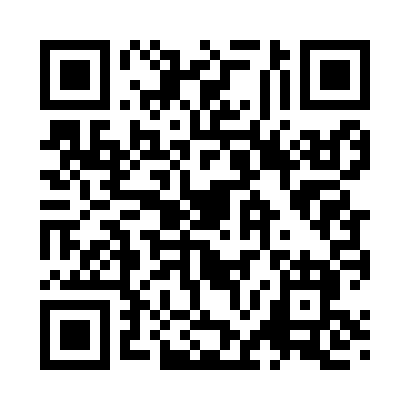 Prayer times for Bat Cave, North Carolina, USAMon 1 Jul 2024 - Wed 31 Jul 2024High Latitude Method: Angle Based RulePrayer Calculation Method: Islamic Society of North AmericaAsar Calculation Method: ShafiPrayer times provided by https://www.salahtimes.comDateDayFajrSunriseDhuhrAsrMaghribIsha1Mon4:516:181:335:228:4810:152Tue4:526:181:335:228:4810:143Wed4:536:191:345:228:4810:144Thu4:536:191:345:228:4810:145Fri4:546:201:345:228:4810:146Sat4:556:201:345:228:4810:137Sun4:556:211:345:238:4710:138Mon4:566:221:345:238:4710:129Tue4:576:221:355:238:4710:1210Wed4:586:231:355:238:4610:1111Thu4:586:231:355:238:4610:1112Fri4:596:241:355:238:4610:1013Sat5:006:251:355:238:4510:1014Sun5:016:251:355:238:4510:0915Mon5:026:261:355:238:4410:0816Tue5:036:261:355:238:4410:0717Wed5:046:271:355:238:4310:0718Thu5:056:281:355:238:4310:0619Fri5:056:291:365:238:4210:0520Sat5:066:291:365:238:4210:0421Sun5:076:301:365:238:4110:0322Mon5:086:311:365:238:4010:0223Tue5:096:311:365:238:4010:0124Wed5:106:321:365:238:3910:0125Thu5:116:331:365:238:3810:0026Fri5:126:341:365:238:379:5827Sat5:136:341:365:238:379:5728Sun5:146:351:365:238:369:5629Mon5:156:361:365:228:359:5530Tue5:166:371:365:228:349:5431Wed5:176:371:365:228:339:53